Муниципальное бюджетное общеобразовательное учреждение Отрадовская средняя общеобразовательная школа Азовского района.МБОУ Отрадовская СОШ, 346768, Ростовская область, Азовский район, село Отрадовка, улица Строительная 21, ИНН 6101028853, КПП 610101001, ОГРН 1026100508720, л/с 20586Х14330 в УФК по Ростовской области, р/сч. 4070181056015110010 в отделении Ростов-на-Дону в городе Ростов-на- Дону. Телефон 8(86342) 97-7-58, адрес электронной почты- otradovka807@mail.ru.Приказ с. Отрадовка. 17.08.2022 г.                                                          						№ 96Об утверждении нормативных документов пооб организации выявления и сопровождения, обучающихся группы суицидального риска срединесовершеннолетних в МБОУ Отрадовская СОШна 2022-2023 учебный годВ целях совершенствования деятельности, направленной на профилактику суицидального поведения несовершеннолетних в МБОУ Отрадовская СОШ приказываю:1.Утвердить Порядок выявления и сопровождения, обучающихся группы суицидального риска в МБОУ Отрадовская СОШ.( приложение № 1)2.. Утвердить алгоритм действия администрации МБОУ Отрадовская СОШ в случае выявления обучающихся,  с деструктивными формами поведения, принимающими участие в играх, побуждающих к причинению вреда здоровью и самоубийству, обучающихся группы суицидального риска.( Приложение № 2)3. Утвердить «Алгоритм действий» педагога (классного руководителя) МБОУ Отрадовская СОШ  при работе с детьми, находящимися в кризисном состоянии (склонными к суицидальному поведению).( Приложение № 3)4.Утвердить памятку для педагога (классного руководителя) МБОУ Отрадовская СОШ  при работе с детьми, находящимися в кризисном состоянии (склонными к суицидальному поведению).( приложение № 4)5.Утвердить инфраструктуру медицинских и психологических услуг, оказываемых населению бюджетными организациями ( приложение № 6).6. Утвердить алгоритм беседы с родителями обучающихся группы суицидального риска9 приложение № 6).7. Контроль исполнения настоящего приказа оставляю за собой.Директор школы:			Ж.А.Котова.Приложение № 1.УтверждаюДиректор школы:		Ж.А.Котова.Приказ № 96 от 17.08.2022 годаПорядоквыявления и сопровождения, обучающихся группы суицидального риска в МБОУ Отрадовская СОШ.Общие положения1.1.Порядок выявления и сопровождения, обучающихся группы суицидального риска в МБОУ Отрадовская СОШ (далее Порядок) направлен на своевременное оказание индивидуальной комплексной помощи несовершеннолетним с целью предотвращения суицидов/парасуицидов/ аутоагрессивного поведения.1.2. Порядок определяет последовательность действий администрации и специалистов МБОУ Отрадовская СОШ (далее - ОУ) в решении задач по выявлению и сопровождению обучающихся группы суицидального риска 1.3. Все действия настоящего Порядка осуществляются с учетом прав и интересов несовершеннолетних, а также с соблюдением требований к защите персональных данных.1.4. Действие настоящего Порядка распространяется на МБОУ Отрадовская СОШ.2.Выявление и сопровождение обучающихся группы суицидального риска в МБОУ Отрадовская СОШ.2.1. Администрация МБОУ Отрадовская СОШ ежегодно в начале учебного года издает приказ об организации выявления и сопровождения, обучающихся группы суицидального риска, руководствуясь настоящим Порядком.2.2. Администрация МБОУ Отрадовская СОШ организует и осуществляет контроль над следующими мероприятиями:- Обучение классных руководителей/воспитателей выявлению обучающихся группы суицидального риска, заполнению Таблицы факторов риска развития кризисных состояний и наличия суицидальных знаков и их сопровождению;-заполнение классными руководителями/воспитателями Таблицы факторов риска развития кризисных состояний и наличия суицидальных признаков  обучающихся;-проведение диагностического обследования обучающихся, выявленных на основе анализа заполненной классными руководителями/воспитателями Таблицы факторов иска развития кризисных состояний и наличия суицидальных признаков  обучающихся (первичный список);-формирование на основе результатов обследования списка обучающихся группы суицидального риска;-информирование родителей (законных представителей) о состоянии ребенка;- направление обучающегося и его родителей (законных представителей на консультацию к врачу-психиатру в соответствии с алгоритмом взаимодействия образовательных организаций и детских врачей психиатров ;- разработка, утверждение психолого-медико-педагогическим консилиумом (далее - ПМПк) и последующая реализация индивидуальной программы комплексного сопровождения обучающегося группы суицидального риска;-промежуточная и итоговая оценка эффективности мероприятий в ходе реализации индивидуальной программы комплексного сопровождения обучающихся группы суицидального риска.Приложение № 2.УтверждаюДиректор школы:		Ж.А.Котова.Приказ № 94 от 17.08.2022 года.Алгоритм действия администрации МБОУ Отрадовская СОШ в случае выявления обучающихся,  с деструктивными формами поведения, принимающими участие в играх, побуждающих к причинению вреда здоровью и самоубийству, обучающихся группы суицидального риска.При подозрении или выявлении обучающегося, принимающего участие в играх, побуждающих к причинению вреда здоровью и самоубийству, обучающихся группы суицидального риска  (на основе результатов диагностики, заключения классного руководителя, наблюдения и бесед с участниками образовательного процесса и др.), с целью оказания комплексной помощи ребенку, работник МБОУ Отрадовская СОШ в форме служебной записки информирует администрацию МБОУ Отрадовская СОШ о подозрениях или фактах вовлеченности обучающегося в виртуальные игры суицидального характера.В МБОУ Отрадовская СОШ издается приказ «О назначении должностных лиц, ответственных за организацию комплексного сопровождения обучающегося, принимающего участие в играх, побуждающих к причинению вреда здоровью и самоубийству.По факту поступления информации о вовлеченности обучающегося в игры, побуждающие к причинению вреда здоровью и самоубийству, обучающихся группы суицидального риска  должностным лицом незамедлительно информируется Азовский районный отдел образования.В течение двух дней с момента поступления информации о вовлеченности обучающегося в игры, побуждающие к причинению вреда здоровью и самоубийству, обучающихся группы суицидального риска должностным лицом, назначенным приказом совместно с классным руководителем:определяются причины, условия и обстоятельства, провоцирующие вовлеченность обучающегося в игры, побуждающие к причинению вреда здоровью и самоубийству;разрабатывается дорожная карта психолого-педагогического сопровождения обучающегося сроком на три месяца;определяются сроки и ответственные должностные лица за реализацию дорожной карты организацию и проведение мероприятий психолого-педагогического сопровождения обучающегося.Организуется встреча работников МБОУ Отрадовская СОШ (3 человека) с родителями обучающегося. Один из работников МБОУ Отрадовская СОШ  осуществляет беседу с родителями обучающегося. Оставшиеся два работника педагогического коллектива выступают в роли наблюдателей (свидетелей) информационного процесса:в рамках встречи, родители (лица их заменяющие) информируются о подозрении или фактах вовлечения ребенка в игры, побуждающие к причинению вреда здоровью и самоубийству, суицидального риска;родителями обучающегося согласовываются план проведения в рамках МБОУ Отрадовская СОШ мероприятий психолого-педагогического сопровождения обучающегося;комментируются рекомендации конкретных действий родителей (лиц их замещающих), направленных на пресечение попыток суицида ребенка;объясняется необходимость обращения за квалифицированной помощью в специализированные медицинские учреждения;на заключительном этапе встречи родителям предлагается подписать «Лист ознакомления» - 2 экземпляра. Один экземпляр остается в МБОУ Отрадовская СОШ, второй передается родителям обучающегося;в случае отказа родителей (лиц их заменяющих) расписаться в «Листе ознакомления», необходимо составить «Акт об отказе от подписи». Данный документ фиксирует тот факт, что родители обучающегося поставлены в известность относительно подозрений или фактов вовлечения ребенка в игры, побуждающие к причинению вреда здоровью и самоубийству, но отказываются расписаться, и подтвердить это. Работники МБОУ Отрадовская СОШ, присутствующие при беседе специалиста разъясняющего данную информацию родителям, удостоверяют факт отказа;в случае получения отказа родителей подписать «Лист ознакомления» и выполнять указанные в «Листе ознакомления» конкретные действия, направленные на пресечение попыток суицида ребенка, работники МБОУ Отрадовская СОШ обязаны обратиться с заявлением в правоохранительные органы о совершаемом в отношении несовершеннолетнего преступлении (склонение к самоубийству). В противном случае, действия (бездействие) работников образовательной организации должно быть расценено как укрывательство преступления, что влечет за собой уголовную ответственность.5.	По завершению вышеуказанных действий (на третий день с момента поступления «Служебной записки о данных мероприятиях») руководитель МБОУ Отрадовская СОШ обязан предоставить в отдел образования сведения по формату информации о ЧП.Приложение № 3.УтверждаюДиректор школы:		Ж.А.Котова.Приказ № 96 от 17.08.2022 года.«Алгоритм действий»педагога (классного руководителя) МБОУ Отрадовская СОШ  при работе с детьми, находящимися в кризисном состоянии (склонными к суицидальному поведению).·         Если вы увидели, хотя бы один из признаков того, что ребенок находится в кризисной ситуации, постарайтесь уделить ему внимание и найти повод, чтобы поговорить.·         Сохраняйте спокойствие. Вы должны показать ребенку то, что с ним происходит, для вас важно, и вы готовы ему помочь, например: «Мне кажется, с тобой что-то происходит - ты не такой, как обычно грустный, задумчивый, молчаливый, т.п. у тебя что-то случилось? Если ты позволишь, я буду рад (рада) тебе помочь». Важной задачей такого разговора является уговорить ребенка обратиться за помощью - к школьному психологу, родителям. Говорите без эмоционального давления, но уверенно и настойчиво.·         После беседы с ребенком классному руководителю следует поговорить с родителями (в беседе с ребенком скажите ему об этом, обсудите эту ситуацию и заручитесь его согласием). В беседе с родителями обратите внимание на то, что в данном случае возможно только спокойное поведение и принятие ребенка, никаких обвинений, и, тем более, игнорирования изменений в его состоянии и поведении. Убедите родителей обратиться к психологу.Как говорить с подростком, размышляющим о суициде·         Если Вы увидели хотя бы один из признаков того, что ребенок находится в кризисной ситуации, это уже достаточный повод для того, чтобы уделить ему внимание и поговорить.·         Слова о самоубийстве часто являются криком о помощи, о том, что подростку тяжело. Поэтому никогда не игнорируйте такие высказывания. Ребенок, думающий о самоубийстве, ощущает безнадёжность, собственную беспомощность в сложившейся ситуации, не видит выхода из возникших трудностей, из болезненного эмоционального состояния. Внимательно выслушайте подростка. Подростки очень часто ощущают себя одинокими и переживают из-за того, что не могут искренне поделиться с кем- либо своими мыслями и чувствами. Постарайтесь понять проблему, скрытую за словами.·         Скажите подростку о том, что он сделал верный шаг, обратившись к Вам, приняв вашу помощь. Проявляйте уверенность в разговоре. Ваша уверенность в себе, компетентность и заинтересованность в судьбе подростка будут эмоциональной опорой для него.·         Оцените глубину эмоциональных переживаний подростка, серьезность его намерений и чувств. Находясь в депрессивном состоянии, подросток может скрывать свои проблемы и не показывать чувства.·         Аккуратно спросите подростка, не думает ли он (или она) о самоубийстве. Такой вопрос дает возможность подростку открыто рассказать о своих проблемах. Задавайте вопросы, спрашивая о тревожащей ситуации и о том, какая помощь необходима. Спросите, можете ли вы ему помочь и как, с его точки зрения, это лучше сделать.·         В разговоре с подростком не утверждайте и не настаивайте на том, что ситуация проста, ему живется лучше других. Остерегайтесь высказываний «у всех есть такие же проблемы». Они заставляют ребенка ощущать себя еще более ненужным и незначимым. При этом, подчеркните временный характер затруднений.·         Пытаясь отговорить подростка от самоубийства, не акцентируйте внимание на чувстве долга и совести (подумай о родителях, об учителях и т.д.). Сделайте упор на положительные и сильные стороны личности подростка, которые он может использовать, чтобы преодолеть возникшие затруднения.·         Старайтесь вселить в подростка надежду, направленную на укрепление его сил и возможностей, с опорой на сильные стороны его личности.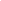 ·         Постарайтесь совместно с подростком найти альтернативные способы решения проблемы.·         Если вы классный руководитель, свяжитесь с родителями ребенка ‘и поделитесь своими наблюдениями.·         Обратитесь к школьному психологу или к другим специалистам за помощью.·         Старайтесь не оставлять подростка в одиночестве.Памятка классному руководителю·         Способствуйте созданию и поддержанию благоприятной, дружеской атмосферы в классе, побуждайте учащихся к совместной деятельности и сотрудничеству.·         Придерживайтесь такого стиля взаимоотношений с подростками, чтобы в трудной жизненной ситуации при необходимости каждый учащийся мог обратиться к вам за помощью. Помните о неэффективности авторитарного стиля при взаимодействии с подростками. Чрезмерные запреты, ограничения и наказания могут спровоцировать у подростка ответную агрессию, направленную как на других, так и на самого себя.·         Классный час используйте как возможность для беседы о будущем и перспективах в жизни. В подростковом возрасте формируется картина будущего, поэтому подростки обычно видят или совсем отдаленное будущее, или текущий момент. Поговорите о том, какие цели ставят перед собой учащиеся, как намерены их добиваться, помогите им составить план конкретных и реалистичных действий.·         Обязательно обращайте внимание на ситуации, в которых кто-либо из учащихся становятся объектом агрессии со стороны других. Говорите с участниками конфликтов таким образом, чтобы был услышан каждый, при этом оставайтесь нейтральным, не занимая сторону кого-либо из участников конфликта.·         Объясните учащимся, что для достижения успеха ценен и важен опыт ошибок, неудач. Возможность учиться на ошибках является одним из способов развития личности.·         Помогайте учащимся найти те сферы, в которых они могут быть успешными.·         Если вы понимаете, что у вас по каким-либо причинам не получается сохранить контакт с учащимся или классом, обратитесь за помощью к психологу.Приложение № 4.УтверждаюДиректор школы:		Ж.А.Котова.Приказ № 96 от 17.08.2022 года.Памятка дляпедагога (классного руководителя) МБОУ Отрадовская СОШ  при работе с детьми, находящимися в кризисном состоянии (склонными к суицидальному поведению).Как построить разговор с ребенком, находящимся в кризисном состоянии * Основная задача педагога при разговоре с ребенком, находящимся в кризисном состоянии, – первичное прояснение ситуации и мотивирование на обращение к специалисту (школьному педагогу-психологу, иным специалистам). В задачи педагога не входит оказание психологической помощи; однако при возникновении ситуации суицидального риска (в т.ч. при суицидальной попытке) на территории школы педагог может оказаться единственным наиболее близким обучающемуся взрослым человеком и должен будет предпринять действия по снижению суицидального риска. Для таких случаев ниже описаны основные принципы и примеры построения беседы с человеком, находящимся в кризисном (тяжелом эмоциональном) состоянии. Основные принципы разговора с ребенком, находящимся в кризисном состоянии: постараться нормализовать собственное эмоциональное состояние: исключить у себя панику и другие осложняющие реакции; уделять все внимание собеседнику, смотреть прямо на него, расположившись удобно, без напряжения напротив него (не через стол); вести беседу так, будто вы обладаете неограниченным запасом времени и важнее этой беседы для вас сейчас ничего нет. В процессе беседы целесообразно не вести никаких записей, не посматривать на часы, не выполнять какие-либо «попутные» дела; учитывать, что нотации, уговаривания, менторский тон речи не эффективны и вредны (это лишь убедит подростка, что взрослый, который с ним разговаривает, его не понимает); нельзя приглашать на беседу подростка через третьих лиц (лучше сначала встретиться как бы невзначай, обратиться с какой-либо несложной просьбой или поручением, чтобы был повод для встречи). При выборе места беседы главное, чтобы не было посторонних лиц (никто не должен прерывать разговор, сколько бы он ни продолжался); дать возможность собеседнику высказаться, не перебивая его, и говорить только тогда, когда перестанет говорить он. Структура разговора и примеры фраз для первичного прояснения намерений и оказания эмоциональной поддержки 1. Начало разговора: «Мне показалось, что в последнее время ты выглядишь расстроенным, у тебя что-то случилось?» 2. Прояснение намерений: «Бывало ли тебе так тяжело, что не хотелось жить/хотелось, чтобы это все поскорее закончилось?» 3. Активное слушание. Пересказать то, что собеседник рассказал вам, чтобы он убедился, что вы действительно поняли суть услышанного и ничего не пропустили мимо ушей: «Правильно ли я понял(а), что …?» 4. Расширение перспективы: «Давай подумаем, какие могут быть выходы из этой ситуации? Как ты раньше справлялся с трудностями? Чтобы ты сказал, если бы на твоем месте был твой друг?» 5. Нормализация, вселение надежды: «Иногда мы все чувствуем себя подавленными, неспособными что-либо изменить, но потом это состояние проходит». Приложение № 5.УтверждаюДиректор школы:		Ж.А.Котова.Приказ № 96 от 17.08.2022 года.Инфраструктура медицинских и психологических услуг, оказываемых населению бюджетными организациямиВсероссийский Детский телефон доверия: 8-800-2000-122 (бесплатно, круглосуточно). Психологическое консультирование, экстренная и кризисная психологическая помощь для детей и подростков в трудной жизненной ситуации и их родителей. Телефон доверия суицидологической службы Ростовского филиала ГБУ РО ПНД: 8 863 223-41-41. Профилактическая и консультативная помощь с целью предотвращения суицидальных и иных опасных действий. Контакты МБУ ЦППМСП «Доверие» Азовского района -886342 38-917 Контакты медицинского учреждения для записи к детскому психиатру ( Азовская районная больница) 8(86342)-73858Государственное бюджетное учреждение Ростовской области центр психолого-педагогической, медицинской и социальной помощи. Запись на консультацию по телефону: (863) 251-14-10 в будние дни с 09:00 до 17:30Приложение № 6.УтверждаюДиректор школы:		Ж.А.Котова.Приказ № 96 от 17.08.2022 года.Алгоритмбеседы с родителями обучающихся группы суицидального риска*Важные рекомендации: Посмотрите, что за родители/законные представители перед Вами. Насколько адекватно отнеслись к сообщению. Не поверили, считают, что Вы драматизируете ситуацию или, напротив, информация повергла их в шок, выражают крайнюю озабоченность, настолько растеряны, что не способны принять решение и слушать Вас. Затем принимайте решение о том, как преподносить информацию. Не нужно пугать родителей/законных представителей. Нужно сообщить о результатах диагностики и Вашей озабоченности. Равнодушным родителям/законным представителям нужно объяснить серьезность последствий. Не принимайте за родителей/законных представителей решений. Не обещайте помогать без их участия. Общайтесь с родителями/законными представителями до тех пор, пока не поймете, какие конкретные шаги они планируют предпринять и что уже предприняли. В то же время, дайте родителям понять, что Вы не оставляете их один на один с проблемой. Не сообщайте о Ваших выводах при других родителях. Сообщение должно быть сделано корректно, без упреков родителей/законных представителей в допущении происходящего. Алгоритм действий: 1. Пригласите родителей/законных представителей на беседу (не желательно сообщать по телефону). 2. Скажите о том, что Вы очень озабочены, что поведение ребенка (включая внешний вид, психическое состояние) очень схоже с суицидальным. Расскажите родителям/законным представителям, почему Вы сделали такие выводы, какие признаки суицидального поведения существуют. 3. Предложите обсудить план помощи ребенку, план снятия причин, провоцирующих возможную угрозу. 4. Поговорите с родителями/законными представителями о возможных причинах необычного для ребенка поведения (назовите основные причины). 5. Расспросите родителей/законных представителей о том, замечали ли они ранее признаки суицидального поведения (высказывал ли ребенок мысли о нежелании жить, предпринимал ли попытки, угрожал ли родителям и т.д.). 6. Предложите родителям/законным представителям вместе с Вами наблюдать за ребенком и отмечать все происходящие с ним изменения и обязательно держать связь с Вами, чтобы вовремя принять решение об экстренной помощи (вплоть до госпитализации, если необходимо). 7. Предложите родителям/законным представителям одновременно с наблюдением убрать с доступных мест опасные вещества (лекарства, уксус), изменить манеру общения с ребенком, больше с ним разговаривать, интересоваться его делами более подробно, по возможности, снизить нагрузку на психику ребенка (восприятие обострено), переключить ребенка с негативных мыслей на позитивные (спланировать совместную поездку или выходные вместе и т.д.), не оставлять его надолго в одиночестве. 8. Определите с родителями/законными представителями конкретные действия, меры, которые предпримут они и Вы (образовательная организация), определите сроки, когда Вы это сделаете, договоритесь быть на связи (если ситуация сложная) или периодически общаться до момента решения проблемы. 9. Предложите родителям/законным представителям обратиться к психологу (если случай не критический), к специалистам в Вашем населенном пункте (заранее выясните, где такие имеются). 10. Расскажите родителям/законным представителям (дайте пару конкретных советов, больше не запомнят), как правильно себя вести в экстренной ситуации (что говорить ребенку, как реагировать). 11. Запишите дату Вашей встречи, суть договоренностей, сохраните Ваш исходящий звонок родителям/законным представителям (в сложной ситуации возьмите распечатку исходящих с Вашего телефона, чтобы иметь доказательства того, что Вы с родителями/законными представителями общались, созванивались, проблему поднимали, помощь предлагали). В самом худшем случае (при совершении попытки или завершенного суицида) Вам придется доказывать, что Вы не бездействовали. Приложение 4. Примерная шкала оценки суицидального риска (рекомендации ВОЗ) 1. Риск отсутствует. По сути, риска нанесения себе вреда (членовредительства) не существует. 2. Незначительный. Суицидальные идеи ограничены, нет твердых планов или подготовки к нанесению себе вреда, известно всего лишь несколько факторов риска. Намерение совершить самоубийство не очевидно, но суицидальные идеи присутствуют. У индивидуума нет определенных планов и не было попыток самоубийства в прошлом. 3. Умеренный. На лицо твердые планы и подготовка с заметным присутствием суицидальных идей, возможно наличие попыток суицида в прошлом, и, по крайней мере, два дополнительных фактора риска. Или, при наличии более одного фактора риска суицида, присутствуют суицидальные идеи и намерение, но отрицается наличие четкого плана. Присутствует мотивация улучшить, по возможности, свое текущее эмоциональное состояние и психологический статус. 4. Высокий. Четкие и твердые планы и подготовка к тому, чтобы причинить себе вред, или известно, что у индивидуума были многочисленные попытки самоубийства в прошлом, наличие двух или более факторов риска. Суицидальные идеи и намерения вербализуются наряду с хорошо продуманным планом и средствами для выполнения этого плана. Индивидуум проявляет когнитивную жесткость и отсутствие надежд на будущее, отвергает предлагаемую социальную поддержку.Примеры ведения диалога с человеком, находящимся в кризисном состоянии Если подросток говорит: Рекомендуемые варианты ответа: Не рекомендуемые варианты ответа: «Ненавижу учебу, школу, учителей и т.п.» «Что ты хочешь делать, когда это чувствуешь?» «Когда я был в твоем возрасте...» «Да ты просто лентяй!» «Всем было бы лучше без меня!» «Кому именно?» «На кого ты обижен?» «Ты очень много значишь для нас, и меня беспокоит твое настроение. Скажи мне, что происходит» «Не говори глупостей. Давай поговорим о чем-нибудь другом» «Вы не понимаете меня!» «Что я сейчас должен понять. Я действительно хочу это знать» «Кто же может понять молодежь в наши дни?» «Я очень хорошо тебя понимаю» «Я совершил ужасный поступок...» «Давай сядем и поговорим об этом» «Что посеешь, то и пожнешь!» «А если у меня не получится?...» «Если не получится, я буду знать, что ты сделал все возможное» «Если не получится – значит, ты недостаточно постарался» 